________________________________________________________________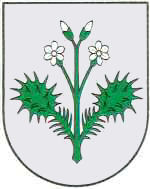 OPĆINA DUBRAVICAP  O  Z  I  V             kojim se pozivate na 18. sjednicu Općinskog vijeća Općine Dubravica koja će se održati u četvrtak 28. ožujka 2024. godine u prostoriji vijećnice Općine Dubravica s početkom u 19:00 sati.               Za sjednicu se predlaže sljedeći:DNEVNI  RED Usvajanje zapisnika sa 17. sjednice Općinskog vijeća Općine DubravicaDonošenje Odluke o isplati jednokratne novčane pomoći povodom Uskrsnih blagdana socijalno ugroženim osobama s područja Općine DubravicaDonošenje Odluke o prihvaćanju Godišnjeg plana održavanja Creta Dubravica za 2024. godinu s Izvješćem o provedenim aktivnostima u 2023. godiniDonošenje Odluke o primanju na znanje Izvješća Općinskoga načelnika o svom radu za 2023. godinu, razdoblje od 01.07.2023. - 31.12. 2023. godineDonošenje Odluke o raspoređivanju sredstava za redovito godišnje financiranje političkih stranaka zastupljenih u Općinskom vijeću Općine Dubravica u 2024. godiniDonošenje Oduke o visini naknade za dodjelu novih grobnih mjesta na korištenje i visini godišnje grobne naknade za korištenje grobnih mjesta na novom mjesnom groblju u RozgiDonošenje Odluke o komunalnim djelatnostima na području Općine DubravicaZamolbeInformacije i prijedloziRaznoKLASA: 024-02/24-01/3URBROJ: 238-40-02-24-1	     Dubravica, 22. ožujak 2024. godine                                                                           		Predsjednik Općinskog vijeća	         Općine Dubravica 			 					Ivica Stiperski